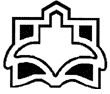 معاونت آموزش و تحقیقاتدانشگاه علوم پزشكي و خدمات بهداشتي و درماني اراكمرکز مطالعات و توسعه آموزش علوم پزشکیبسمه تعالي فرم طرح  درس ويژه دروس نظريبخش الف:نام و نام خانوادگي مدرس:      مهدی هرورانی      آخرين مدرك تحصيلي:      کارشناسی ارشد          رشته تحصيلي:   پرستاری داخلی-  جراحی                 مرتبه علمی:     مربی                                گروه آموزشي: پرستاری   نام دانشكده:  پرستاری      رشته و مقطع تحصيلي فراگيران: کارشناسی پرستاری       نيمسال تحصیلی:  اول1401-1400    تعداد فراگيران:  31 نفر            عنوان واحد درسی به طور كامل: پرستاری بزرگسالان/ سالمندان 1          تعداد واحد:       1.5 واحد تئوری         تعداد جلسه:       12  جلسه         محل تدریس: دانشکده پرستاریعنوان درس پيش نياز: تشریح، فیزیولوژی، بیوشیمی، میکروب ، انگل، تغذیه و مفاهیم پاه پرستاری                        تاریخ به روزرسانی طرح درس: مهر 1400بخش ب:هدف کلی  در واقع نشان دهنده هدف اصلی آن جلسه تدریس خواهد بود که اصولایک هدف کلی نگارش شده و سپس به چند هدف ویژه رفتاری تقسیم می شود.اهداف ویژه رفتاری دارای فعل رفتاری ، معیار، محتوا و شرایط بوده و در حیطه های شناختی ، عاطفی و روان حرکتی طراحی می شود.این اهداف در تعیین متد و وسایل آموزشی موثر می باشند.شماره جلسههدف کلی جلسهاهداف ويژه رفتاري(بر اساس سه حيطه اهداف آموزشي: شناختي، عاطفي، روان حركتي)روش یاددهی وسایل آموزشیمحل تدريسفعالیت هاي يادگيريشيوه ارزشيابيشيوه ارزشيابيمنابع تدريسشماره جلسههدف کلی جلسهاهداف ويژه رفتاري(بر اساس سه حيطه اهداف آموزشي: شناختي، عاطفي، روان حركتي)روش یاددهی وسایل آموزشیمحل تدريسفعالیت هاي يادگيريمتددرصد1-آشنایی با دانشجویان،معرفی درس و تعیین تکالیف دانشجویان، مروری بر آناتومی و فيزيولوژی دستگاه گوارش و حلق1-آناتومي و فیزیولوژي دستگاه گوارش را  شرح دهد.2- روش هاي بررسي و شناخت بیمار مبتلا به مشكلات دستگاه گوارش را شرح دهد.3- نشانه های شایع در اختلالات گوارشی را توضیح دهد.سخنراني تعاملی، پرسش و پاسخ، بحث گروهیويدئو پرژکتور پاورپوینت وايت بردکتابکلاسشرکت موثر در بحث های گروهی، مطالعهارزشیابی ورودیبصورت پرسش شفاهی و مصاحبهارزشیابی ورودیبصورت پرسش شفاهی و مصاحبه1.Smeltzer,S.C&Bare,B.Brunner and Suddarth Text book of Medical Surgical Nursing.(last ed), Philadelphia:Lippincott2-Black,H.M.Hawks,J.H. Keen,A.M. Medical Surgical Nursing.(last ed), 3- پرستاری داخلی و جراحی برونر و سودارث انتشارات سالمی ( آخرین ویرایش)شماره جلسهآشنايی با مفاهیم پایه، روشهای تشخیصی و اقدامات مراقبتی مربوط به آن 1- معاینات جسمی بیمار دچار اختلال گوارشی را شرح دهد. 2- بررسی های تشخیصی بیمار دچار اختلال گوارشی را بطور کامل شرح دهد.3- مراقبت های پرستاری را در آزمون های تشخیصی همچون سونوگرافی شکم و.... را براساس اصول فرآیند پرستاری شرح دهدسخنراني تعاملی، پرسش و پاسخ، بحث گروهیويدئو پرژکتور پاورپوینت وايت بردکتابکلاسشرکت موثر در بحث های گروهی، مطالعهارزیابی تکوینی در کل جلسات 10 درصد نمره1.Smeltzer,S.C&Bare,B.Brunner and Suddarth Text book of Medical Surgical Nursing.(last ed), Philadelphia:Lippincott2-Black,H.M.Hawks,J.H. Keen,A.M. Medical Surgical Nursing.(last ed), 3- پرستاری داخلی و جراحی برونر و سودارث انتشارات سالمی ( آخرین ویرایش)2-آشنايی با مفاهیم پایه، روشهای تشخیصی و اقدامات مراقبتی مربوط به آن 1- معاینات جسمی بیمار دچار اختلال گوارشی را شرح دهد. 2- بررسی های تشخیصی بیمار دچار اختلال گوارشی را بطور کامل شرح دهد.3- مراقبت های پرستاری را در آزمون های تشخیصی همچون سونوگرافی شکم و.... را براساس اصول فرآیند پرستاری شرح دهدسخنراني تعاملی، پرسش و پاسخ، بحث گروهیويدئو پرژکتور پاورپوینت وايت بردکتابکلاسشرکت موثر در بحث های گروهی، مطالعهارزیابی تکوینی در کل جلسات 10 درصد نمره1.Smeltzer,S.C&Bare,B.Brunner and Suddarth Text book of Medical Surgical Nursing.(last ed), Philadelphia:Lippincott2-Black,H.M.Hawks,J.H. Keen,A.M. Medical Surgical Nursing.(last ed), 3- پرستاری داخلی و جراحی برونر و سودارث انتشارات سالمی ( آخرین ویرایش)3-آشنايی و مراقبت از بیماران مبتلا به اختلالات دهان و مری1- اختلالات هضم و جذب را توضیح دهد.2- علائم و نشانه های اختلالات دهان، دندان، غدد بزاقی را بیان کند.3- مراقبت های پرستاری مربوط به اختلالات هضم و جذب را توضیح دهد.4- علائم و نشانه های اختلالات مری(دیسفاژی، آشالازی و ریفلاکس) را بیان کند.5- مراقبت های پرستاری مربوط به اختلالات مری را شرح دهد.سخنراني تعاملی، پرسش و پاسخ، بحث گروهیويدئو پرژکتور پاورپوینت وايت بردکتابکلاسشرکت موثر در بحث های گروهی، مطالعهارزیابی تکوینی در کل جلسات 10 درصد نمره1.Smeltzer,S.C&Bare,B.Brunner and Suddarth Text book of Medical Surgical Nursing.(last ed), Philadelphia:Lippincott2-Black,H.M.Hawks,J.H. Keen,A.M. Medical Surgical Nursing.(last ed), 3- پرستاری داخلی و جراحی برونر و سودارث انتشارات سالمی ( آخرین ویرایش)شماره جلسهآشنايی و مراقبت از بیماران مبتلا به اختلالات معده1-انواع مختلف اختلالات معده را شرح دهد2-علایم بالینی اختلالات معده (گاستریت حاد و مزمن، زخم معده) را بیان کند.3- مراقبت های پرستاری مربوط به اختلالات معده را شرح دهد.سخنراني تعاملی، پرسش و پاسخ، بحث گروهیويدئو پرژکتور پاورپوینت وايت بردکتابکلاسشرکت موثر در بحث های گروهی، مطالعهارزیابی تکوینی در کل جلسات 10 درصد نمره1.Smeltzer,S.C&Bare,B.Brunner and Suddarth Text book of Medical Surgical Nursing.(last ed), Philadelphia:Lippincott2-Black,H.M.Hawks,J.H. Keen,A.M. Medical Surgical Nursing.(last ed), 3- پرستاری داخلی و جراحی برونر و سودارث انتشارات سالمی ( آخرین ویرایش)4-آشنايی و مراقبت از بیماران مبتلا به اختلالات معده1-انواع مختلف اختلالات معده را شرح دهد2-علایم بالینی اختلالات معده (گاستریت حاد و مزمن، زخم معده) را بیان کند.3- مراقبت های پرستاری مربوط به اختلالات معده را شرح دهد.سخنراني تعاملی، پرسش و پاسخ، بحث گروهیويدئو پرژکتور پاورپوینت وايت بردکتابکلاسشرکت موثر در بحث های گروهی، مطالعهارزیابی تکوینی در کل جلسات 10 درصد نمره1.Smeltzer,S.C&Bare,B.Brunner and Suddarth Text book of Medical Surgical Nursing.(last ed), Philadelphia:Lippincott2-Black,H.M.Hawks,J.H. Keen,A.M. Medical Surgical Nursing.(last ed), 3- پرستاری داخلی و جراحی برونر و سودارث انتشارات سالمی ( آخرین ویرایش)5آشنايی و مراقبت از بیماران مبتلا به اختلالات معده و بیماری های حاد گوارشی1- سرطان معده و علائم بالینی و درمان آن را توضیح دهد. 2- مراقبت های پرستاری در سرطان معده را بیان کند.3- آپاندیسیت، پریتونیت، علائم بالینی و درمان آن را توضیح دهد.4- مراقبت های پرستاری در آپاندیسیت، پریتونیت را بیان کندسخنراني تعاملی، پرسش و پاسخ، بحث گروهیويدئو پرژکتور پاورپوینت وايت بردکتابکلاسشرکت موثر در بحث های گروهی، مطالعهارزیابی تکوینی در کل جلسات 10 درصد نمره1.Smeltzer,S.C&Bare,B.Brunner and Suddarth Text book of Medical Surgical Nursing.(last ed), Philadelphia:Lippincott2-Black,H.M.Hawks,J.H. Keen,A.M. Medical Surgical Nursing.(last ed), 3- پرستاری داخلی و جراحی برونر و سودارث انتشارات سالمی ( آخرین ویرایش)6-آشنايی و مراقبت از بیماران مبتلا به بیماری های حاد و مزمن گوارشی1- بیماری التهابی روده ، کولیت اولسراتیو و بیماری کرون، علائم بالینی و درمان آن را شرح دهد.2- مراقبت های پرستاری در بیماری التهابی روده، کولیت اولسراتیو و بیماری کرون را بیان کند.سخنراني تعاملی، پرسش و پاسخ، بحث گروهیويدئو پرژکتور پاورپوینت وايت بردکتابکلاسشرکت موثر در بحث های گروهی، مطالعهارزیابی تکوینی در کل جلسات 10 درصد نمره1.Smeltzer,S.C&Bare,B.Brunner and Suddarth Text book of Medical Surgical Nursing.(last ed), Philadelphia:Lippincott2-Black,H.M.Hawks,J.H. Keen,A.M. Medical Surgical Nursing.(last ed), 3- پرستاری داخلی و جراحی برونر و سودارث انتشارات سالمی ( آخرین ویرایش)شماره جلسهآشنايی و مراقبت از بیماران مبتلا به اختلالات روده ای1- سندرم روده تحریک پذیر، علائم بالینی و درمان آن را توضیح دهد.2- مراقبت های پرستاری در سندرم روده تحریک پذیر را شرح دهد.3- تومورها و سرطان روده، علائم بالینی و درمان آن را توضیح دهد.سخنراني تعاملی، پرسش و پاسخ، بحث گروهیويدئو پرژکتور پاورپوینت وايت بردکتابکلاسشرکت موثر در بحث های گروهی، مطالعهارزیابی تکوینی در کل جلسات 10 درصد نمره1.Smeltzer,S.C&Bare,B.Brunner and Suddarth Text book of Medical Surgical Nursing.(last ed), Philadelphia:Lippincott2-Black,H.M.Hawks,J.H. Keen,A.M. Medical Surgical Nursing.(last ed), 3- پرستاری داخلی و جراحی برونر و سودارث انتشارات سالمی ( آخرین ویرایش)7-آشنايی و مراقبت از بیماران مبتلا به اختلالات روده ای1- سندرم روده تحریک پذیر، علائم بالینی و درمان آن را توضیح دهد.2- مراقبت های پرستاری در سندرم روده تحریک پذیر را شرح دهد.3- تومورها و سرطان روده، علائم بالینی و درمان آن را توضیح دهد.سخنراني تعاملی، پرسش و پاسخ، بحث گروهیويدئو پرژکتور پاورپوینت وايت بردکتابکلاسشرکت موثر در بحث های گروهی، مطالعهارزیابی تکوینی در کل جلسات 10 درصد نمره1.Smeltzer,S.C&Bare,B.Brunner and Suddarth Text book of Medical Surgical Nursing.(last ed), Philadelphia:Lippincott2-Black,H.M.Hawks,J.H. Keen,A.M. Medical Surgical Nursing.(last ed), 3- پرستاری داخلی و جراحی برونر و سودارث انتشارات سالمی ( آخرین ویرایش)8-آشنايی و مراقبت از بیماران مبتلا به اختلالات روده ای1- مراقبت های پرستاری در سرطان روده را شرح دهد.2- دیورتیکول، علائم و نشانه ها و مراقبت های پرستاری در بیماران مبتلا را بیان کند.3- انسداد روده، تشخیص، درمان و مراقبت های پرستاری را توضیح دهید.سخنراني تعاملی، پرسش و پاسخ، بحث گروهیويدئو پرژکتور پاورپوینت وايت بردکتابکلاسشرکت موثر در بحث های گروهی، مطالعهارزیابی تکوینی در کل جلسات 10 درصد نمره1.Smeltzer,S.C&Bare,B.Brunner and Suddarth Text book of Medical Surgical Nursing.(last ed), Philadelphia:Lippincott2-Black,H.M.Hawks,J.H. Keen,A.M. Medical Surgical Nursing.(last ed), 3- پرستاری داخلی و جراحی برونر و سودارث انتشارات سالمی ( آخرین ویرایش9-آشنايی و مراقبت از بیماران مبتلا به اختلالات دفعی1- اسهال و بی اختیاری مدفوع ، علائم و نشانه ها و مراقبت پرستاری در بیماران مبتلا را توضیح دهد.2- یبوست و مراقبت های پرستاری مربوطه را بداند و توضیح دهد.3- هموروئید، کیست پاپلونیدال، فیشر آنال، فیستول، آبسه رکتال را شرح و مراقبت های پرستاری آن را بیان کند.سخنراني تعاملی، پرسش و پاسخ، بحث گروهیويدئو پرژکتور پاورپوینت وايت بردکتابکلاسشرکت موثر در بحث های گروهی، مطالعهارزیابی تکوینی در کل جلسات 10 درصد نمره1.Smeltzer,S.C&Bare,B.Brunner and Suddarth Text book of Medical Surgical Nursing.(last ed), Philadelphia:Lippincott2-Black,H.M.Hawks,J.H. Keen,A.M. Medical Surgical Nursing.(last ed), 3- پرستاری داخلی و جراحی برونر و سودارث انتشارات سالمی ( آخرین ویرایش)شماره جلسهآشنايی و مراقبت از بیماران مبتلا به اختلالات کبد، کیسه صفرا و پانکراس1- پانکراتیت حاد و مزمن، تشخیص ، درمان و مراقبت های پرستاری آن را شرح دهد.2- سرطان پانکراس، تشخیص ، درمان و مراقبت های پرستاری آن را شرح دهد.3- صدمات پانکراس، تشخیص ، درمان و مراقبت های پرستاری آن را شرح دهد.سخنراني تعاملی، پرسش و پاسخ، بحث گروهیويدئو پرژکتور پاورپوینت وايت بردکتابکلاسشرکت موثر در بحث های گروهی، مطالعهارزیابی تکوینی در کل جلسات 10 درصد نمره1.Smeltzer,S.C&Bare,B.Brunner and Suddarth Text book of Medical Surgical Nursing.(last ed), Philadelphia:Lippincott2-Black,H.M.Hawks,J.H. Keen,A.M. Medical Surgical Nursing.(last ed), 3- پرستاری داخلی و جراحی برونر و سودارث انتشارات سالمی ( آخرین ویرایش)10-آشنايی و مراقبت از بیماران مبتلا به اختلالات کبد، کیسه صفرا و پانکراس1- پانکراتیت حاد و مزمن، تشخیص ، درمان و مراقبت های پرستاری آن را شرح دهد.2- سرطان پانکراس، تشخیص ، درمان و مراقبت های پرستاری آن را شرح دهد.3- صدمات پانکراس، تشخیص ، درمان و مراقبت های پرستاری آن را شرح دهد.سخنراني تعاملی، پرسش و پاسخ، بحث گروهیويدئو پرژکتور پاورپوینت وايت بردکتابکلاسشرکت موثر در بحث های گروهی، مطالعهارزیابی تکوینی در کل جلسات 10 درصد نمره1.Smeltzer,S.C&Bare,B.Brunner and Suddarth Text book of Medical Surgical Nursing.(last ed), Philadelphia:Lippincott2-Black,H.M.Hawks,J.H. Keen,A.M. Medical Surgical Nursing.(last ed), 3- پرستاری داخلی و جراحی برونر و سودارث انتشارات سالمی ( آخرین ویرایش)11-آشنايی و مراقبت از بیماران مبتلا به اختلالات کبد، کیسه صفرا و پانکراس1- کله سیستیت حاد و مزمن، تشخیص ، درمان و مراقبت های پرستاری آن را شرح دهد.2- سرطان کیسه صفرا، تشخیص ، درمان و مراقبت های پرستاری آن را شرح دهد.3- هپاتیت ویروسی و باکتریایی، تشخیص، درمان و مراقبت های پرستاری آن را شرح دهد.12-آشنايی و مراقبت از بیماران مبتلا به اختلالات کبد، کیسه صفرا و پانکراس1- آبسه و سیروز کبد، تشخیص ، درمان و مراقبت های پرستاری آن را شرح دهد.2- سرطان کبد و پیوند کبد، تشخیص ، درمان و مراقبت های پرستاری آن را شرح دهد.3- آمیلوئیدوز، تشخیص ، درمان و مراقبت های پرستاری آن را شرح دهد.4- بیماری ویلسون، تشخیص ، درمان و مراقبت های پرستاری آن را شرح دهدسخنراني تعاملی، پرسش و پاسخ، بحث گروهیويدئو پرژکتور پاورپوینت وايت بردکتابکلاسشرکت موثر در بحث های گروهی، مطالعهارزیابی تکوینی در کل جلسات 10 درصد نمره1.Smeltzer,S.C&Bare,B.Brunner and Suddarth Text book of Medical Surgical Nursing.(last ed), Philadelphia:Lippincott2-Black,H.M.Hawks,J.H. Keen,A.M. Medical Surgical Nursing.(last ed), 3- پرستاری داخلی و جراحی برونر و سودارث انتشارات سالمی ( آخرین ویرایش)